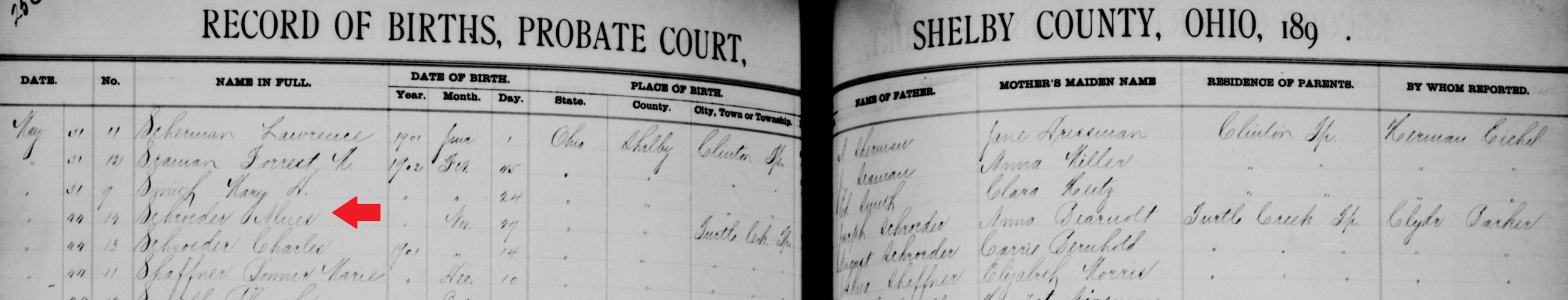 Citing this Record"Ohio, County Births, 1841-2003," index and images, FamilySearch (https://familysearch.org/pal:/MM9.1.1/X6J6-RX1 : accessed 29 Jan 2013), Alues Schroeder, 1902.name:Alues Schroederevent:Birthevent date:27 Nov 1902event place:Turtle Creek Twp., Shelby, Ohioregistration date:registration place:gender:Femalerace:father:Joseph Schroederfather's titles & terms:father's birthplace:father's age:mother:Anna Bearnoltmother's titles & terms:mother's birthplace:mother's age:additional relatives:reference number:v 3 p 256film number:562855digital folder number:004016862image number:00248